Bezzwrotne dotacje do 23 398 zł. w powiecie lubelskim------------------------------------------------------------------------------------------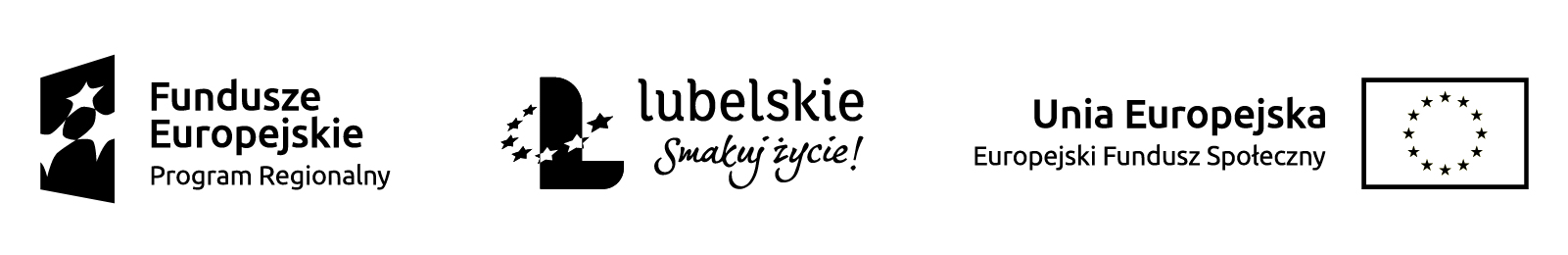 Powiatowy Urząd Pracy w Lublinie realizuje projekt „Własny biznes – to możliwe II” dla osób zarejestrowanych w PUP Lublin jako bezrobotne, zainteresowanych założeniem własnej działalności gospodarczej.Głównym celem projektu jest wzrost aktywności zawodowej i poziomu przedsiębiorczości wśród 100 osób bezrobotnych w wieku 30 lat i powyżej, z terenu powiatu lubelskiego.Zapraszamy osoby po 30 roku życia, zainteresowane założeniem działalności gospodarczej .W ramach projektu zapewniamy: - Indywidualne wsparcie doradcze dla każdego z uczestników projektu. Zakres tematyczny oraz           godzinowy wsparcia zostanie dopasowany, w zależności od posiadanej wiedzy na temat zakładania     i prowadzenia własnej firmy.- Wsparcie szkoleniowe w 2 kategoriach: podstawowe 80 godzin i średniozaawansowane 40   godzin z zakresu przedsiębiorczości. - Bezzwrotne dotacje na rozpoczęcie działalności gospodarczej dla minimum 86 osób w wysokości  23 398,00 zł.- Pomostowe, indywidualne specjalistyczne wsparcie doradcze dla osób którym zostanie    przyznana bezzwrotna dotacja i którzy zarejestrują działalność gospodarczą Więcej informacji:Telefon: 81-7451816, wew.270 lub kom. 506 174 560E-mail:  r.lepek@puplublin.plProjekt jest współfinansowany ze środków Unii Europejskiej 
w ramach Europejskiego Funduszu Społecznego.